Załącznik nr 1 do Umowy nr ……….………..z dnia……………………OPIS PRZEDMIOTU ZAMÓWIENIA (OPZ)NAZWA NADANA ZAMÓWIENIU PRZEZ ZAMAWIAJĄCEGO:Przedmiotem zamówienia jest: Opracowanie projektu, skład, łamanie, przygotowanie do druku, druk ulotek oraz plakatów promocyjnych, a także ich dostarczenie do siedziby Ministerstwa Sprawiedliwości oraz innych adresatów, zgodnie z listami dystrybucyjnymi stanowiącymi Załącznik nr 1 i 2 do OPZ.Opracowanie projektu i wykonanie tabliczek informacyjnych oraz ich dostawa i montaż we wskazanych miejscach w siedzibie Zamawiającego.Opracowanie projektu graficznego standu reklamowego, jego wykonanie oraz dostawa do siedziby Ministerstwa Sprawiedliwości.Opracowanie projektu graficznego papieru firmowego w dwóch formatach: A4 i A3, używanego w korespondencji wewnętrznej i w korespondencji z podmiotami zewnętrznymi.Opracowanie projektu graficznego prezentacji multimedialnej - slajdu tytułowego, środkowego i końcowego. Opracowanie projektu graficznego identyfikatora.Opracowanie grafiki przeznaczonej do umieszczenia na stronie internetowej.Wszystkie poszczególne elementy zamówienia łącznie zwane będą Materiałami.Przedmiot zamówienia przygotowywany na potrzeby promocji Instytucji Pośredniczącej dla Działania 2.17 Skuteczny wymiar sprawiedliwości Programu Operacyjnego Wiedza Edukacja Rozwój 2014-2020.CEL ORAZ CHARAKTERYSTYKA ZAMÓWIENIA:Opracowanie projektu, wykonanie i dostawa ulotek i plakatów:Przedmiotem zamówienia jest dostawa ulotek i plakatów wraz z usługą opracowania projektów i dostawą do miejsc wskazanych przez Zamawiającego (lista adresów zostanie przekazana do Wykonawcy po podpisaniu Umowy) i Ministerstwa Sprawiedliwości według następujących parametrów i we wskazanych liczbach. Ulotki będą umieszczane w miejscach przeznaczonych dla interesantów, plakaty w miejscach widocznych i ogólnodostępnych dla interesantów. W przypadkach nieopisanych wprost powyżej Zamawiający dopuszcza odstępstwa wskazanych wartości (wymiary i waga). W tym zakresie Wykonawca powinien uzyskać pisemną zgodę Zamawiającego, co do odstępstwa w każdym konkretnym przypadku.Opracowanie projektu, wykonanie i dostawa tabliczek informacyjnych na ścianę/drzwi.Przedmiotem zamówienia jest opracowanie projektu graficznego, wykonanie oraz dostawa  i montaż tabliczek Informacyjnych w siedzibie Ministerstwa Sprawiedliwości. Tabliczki informacyjne zostaną wykonane według następujących parametrów i we wskazanych liczbach: Opracowanie projektu, wykonanie i dostawa standu reklamowegoWykonawca będzie odpowiadał za opracowanie projektów, wykonanie i dostawę artykułów promocyjnych o wskazanych poniżej parametrach i ilościach. Artykuły promocyjne będą przeznaczone dla uczestników spotkań, dla interesariuszy projektu, w tym dla obywateli – uczestników spotkań, targów, prelekcji. W przypadkach nieopisanych wprost powyżej Zamawiający dopuszcza odstępstwa do 5 % wskazanych wartości (wymiary i waga). W tym zakresie Wykonawca powinien uzyskać pisemną zgodę Zamawiającego, co do odstępstwa w każdym konkretnym przypadku.Opracowanie projektu graficznego papieru firmowegoPrzedmiotem zamówienia jest wykonanie projektu graficznego papieru firmowego w formatach A4 i A3, używanego w korespondencji wewnętrznej i w korespondencji z podmiotami zewnętrznymi. Projekt graficzny powinien zawierać: napis: Instytucja Pośrednicząca dla Działania 2.17 Skuteczny wymiar sprawiedliwości Program Operacyjny Wiedza Edukacja Rozwój na lata 2014-2020, oznakowanie: logotyp Ministerstwa Sprawiedliwości (MS) oraz logotypy Funduszy Europejskich i Unii Europejskiej, zgodnie z wytycznymi dla PO WER,stopkę z danymi teleadresowymi IP PO WER.Projekt powinien uwzględniać:otwieranie m.in. w programie Ms Word 2010/2013,układ graficzny w orientacji strony w pionie i w poziomie, w wersji pełnokolorowej oraz w wersji monochromatycznej użytych logotypów.Łącznie 8 projektów graficznych.Opracowanie projektu graficznego prezentacji multimedialnej5.1. Przedmiotem zamówienia jest przygotowanie projektu graficznego prezentacji multimedialnej w wersji pełnokolorowej i monochromatycznej.Projekt graficzny powinien zawierać: napis: Instytucja Pośrednicząca dla Działania 2.17 Skuteczny wymiar sprawiedliwości Program Operacyjny Wiedza Edukacja Rozwój na lata 2014-2020, oznakowanie: logotyp Ministerstwa Sprawiedliwości (MS) oraz logotypy Funduszy Europejskich i Unii Europejskiej, zgodnie z wytycznymi dla PO WER,slajd końcowy: dane teleadresowe Ministerstwa, adres strony internetowej dedykowanej dla IP PO WER.Projekt powinien uwzględniać:formę zapisu: .ppt, .pptx otwierającego się w programie Microsoft PowerPoint,układ graficzny w orientacji strony w poziomie, w wersji pełnokolorowej i monochromatycznej użytych logotypów.Łącznie 2 projekty.Opracowanie projektu graficznego identyfikatoraPrzedmiotem zamówienia jest wykonanie projektu graficznego identyfikatora. Projekt graficzny, po jego uzupełnieniu o niezbędne dane oraz wydruku i docięciu posłuży jako wkład do etui. Wykonując projekt identyfikatora powinien uwzględnić dopasowanie do parametrów etui identyfikator: wymiary zewnętrzne: 74 mm x 91 mm,wymiary wydruku: 54 mm x 85,6 mm,Przykład etui na identyfikator: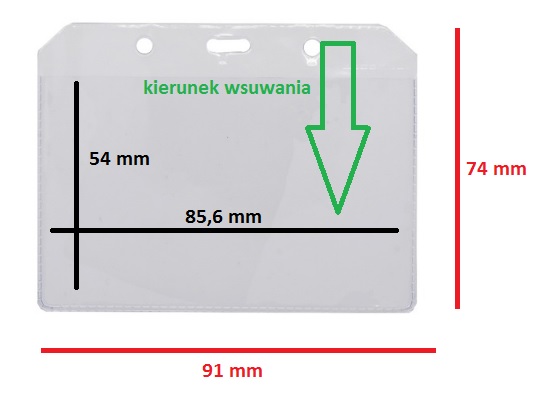 Projekt graficzny musi uwzględnić:napis: Instytucja Pośrednicząca dla Działania 2.17 Skuteczny wymiar sprawiedliwości Program Operacyjny Wiedza Edukacja Rozwój na lata 2014-2020, oznakowanie: logotyp Ministerstwa Sprawiedliwości (MS) oraz logotypy Funduszy Europejskich i Unii Europejskiej, zgodnie z wytycznymi dla PO WER,miejsce na dane: imię i nazwisko, instytucję, tytuł konferencji/spotkania, datę i miejsce konferencji/spotkania;Ponadto projekt powinien uwzględniać:otwieranie m.in. w programie Ms Word 2010/2013,możliwość automatycznego zaciągania danych (imię i nazwisko uczestnika, instytucja) z arkusza programu Ms Excel,układ graficzny w orientacji poziomej, w wersji pełnokolorowej.Łącznie 2 projekty graficzne.Opracowanie grafiki przeznaczonej do umieszczenia na stronie internetowej.Przedmiotem zamówienia jest zaprojektowanie grafiki, która zostanie umieszczona na stronie internetowej Ministerstwa Sprawiedliwości www.ms.gov.pl, jak również na stronach internetowych jednostek współpracujących z Ministerstwem Sprawiedliwości w celu promocji Programu Operacyjnego Wiedza Edukacja Rozwój 2014-2020.Grafika będzie odsyłała do podstrony na stronie MS przeznaczonej dla Programu Operacyjnego Wiedza Edukacja Rozwój, a w związku z trwającymi pracami nad dedykowaną stroną  www.funduszenasprawiedliwosc.ms.gov.pl, w przypadku zakończenia prac nad jej budową, do tejże strony.  Miejsce zamieszczenia grafiki na stronie głównej Ministerstwa Sprawiedliwości: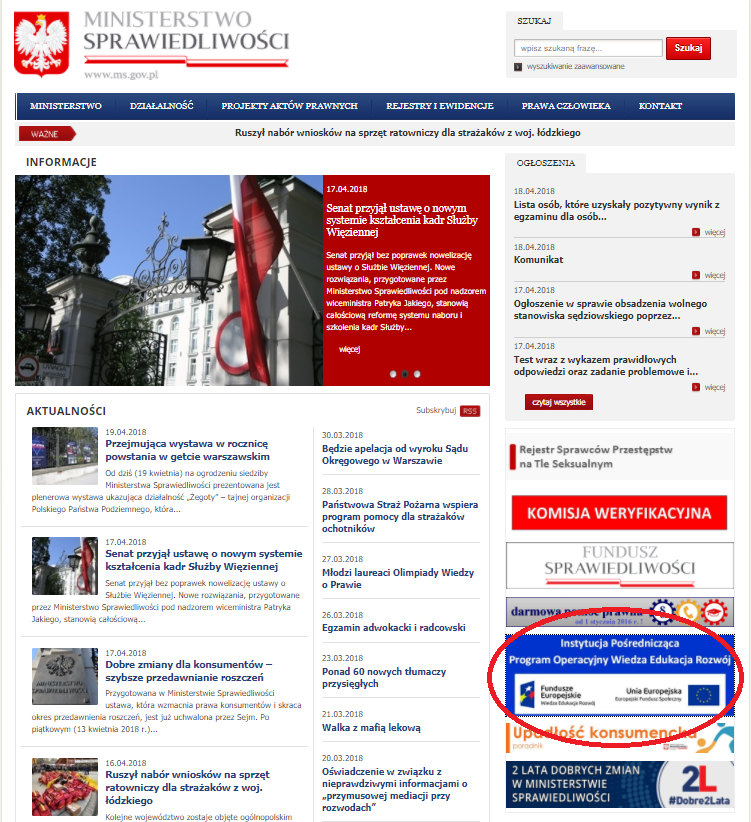 Grafika zostanie przygotowana w wersji pełnokolorowej i monochromatycznej.Parametry techniczne:Szerokość: 677 pikseli.Wysokość: 240 pikseli.Wykonawca przy przygotowaniu projektu zastosuje właściwy format do rodzaju obrazu, dzięki któremu zastosowana zostanie odpowiednia metoda kompresji, a powstałe pliki osiągną właściwy kompromis pomiędzy małym rozmiarem a dobrą jakością, przyśpieszając wyświetlanie strony.Projekt graficzny musi uwzględnić:napis: Instytucja Pośrednicząca; Program Operacyjny Wiedza Edukacja Rozwój na lata 2014-2020, oznakowanie: logotyp Ministerstwa Sprawiedliwości (MS) oraz logotypy Funduszy Europejskich i Unii Europejskiej, zgodnie z wytycznymi dla PO WER.Łącznie 2 projekty.OznaczenieNa wszystkich materiałach muszą być umieszczone oznaczenia zgodne z:Księgą Identyfikacji Wizualnej znaku marki Fundusze Europejskie i znaków programów polityki spójności na lata 2014-2020 (http://www.power.gov.pl/media/48378/Ksiega_Identyfikacji_Wizualnej_2014-2020_2017.pdf);Księgą znaku Ministerstwa Sprawiedliwości, która zostanie przekazana w wersji elektronicznej do Wykonawcy w ciągu 7 dni roboczych od dnia zawarcia Umowy.Pozostałe wymaganiaPrzed przystąpieniem do realizacji zamówienia, w ciągu 5 dni roboczych od dnia podpisania Umowy, Zamawiający przedstawi Wykonawcy  harmonogram realizacji przedmiotu zamówienia. Zamawiający dopuszcza możliwość organizacji spotkania z Wykonawcą.Projekty graficzne: Wszystkie wykonane projekty graficzne będą podlegały ocenie Zamawiającego.Zamawiający zastrzega sobie możliwość składania uwag do Wykonawcy, które Wykonawca będzie musiał uwzględnić. Uwagi do projektów graficznych zostaną przekazane do Wykonawcy w terminie do 2 dni roboczych licząc od dnia dostarczenia przez wykonawcę do Zamawiającego projektu graficznego. Harmonogram, o którym mowa w ust. 9.1. powinien uwzględniać czas na składnie uwag oraz na przekazanie projektów graficznych do ponownej oceny Zamawiającego.Projekty graficzne powinny zostać dostarczone do Zamawiającego na wskazaną w Umowie skrzynkę e-mail, w przypadku problemów z otwarciem przesłanego pliku przez Zamawiającego, Wykonawca zobowiązany jest do dostarczenia projektów graficznych na nośniku danych(tj. pendrive, płyta CD) przesyłką kurierską na koszt własny.  Ostateczne wersje wszystkich projektów graficznych powstałych w wyniku realizacji przedmiotu Umowy, Wykonawca zobowiązany jest przekazać do Zamawiającego na nośniku danych (tj. pendrive, płyta CD). Wykonawca jest zobowiązany do podania na etapie projektowym szczegółów parametrów dotyczących proponowanych Materiałów oraz do przedstawienia Zamawiającemu próbek Materiałów, o których mowa w cz. I OPZ pkt. 1.1 - 1.3. Wykonawca podczas realizacji przedmiotu zamówienia zobowiązany jest do wyjaśniania wątpliwości dotyczących przedmiotu zamówienia i zastosowanych rozwiązań, osobom wskazanym przez Zamawiającego, telefonicznie, pisemnie lub mailowo, lub jeśli to konieczne, podczas osobistego spotkania w siedzibie Zamawiającego.Dostawa Materiałów:Adres dostawy: Kurier: Ministerstwo Sprawiedliwości, Departament Strategii i Funduszy Europejskich, ul. Chopina 1, 00-559 Warszawa.Przesyłki listowne: Ministerstwo Sprawiedliwości, Departament Strategii i Funduszy Europejskich, Al. Ujazdowskie 11, 00-950 Warszawa.2 250 sztuk plakatów i 45 000 sztuk ulotek, w kompletach po 5 sztuki plakatów i 100 sztuk ulotek, w opakowaniach zabezpieczających przed uszkodzeniem zostaną dostarczone do adresatów, zgodnie z listą dystrybucyjną, która stanowi Załącznik nr 1 i 2(a,b,c) do OPZ.ULOTKAULOTKARozmiar broszury:A4 falcowana na 2 częściZadruk:druk dwustronny - lakier offsetowy, full color 4+4Papier: papier kredowy błysk ok. 180 g/m2 (+/- 5%)Wzory:Ulotka musi zawierać:- nazwę beneficjenta: Ministerstwo Sprawiedliwości- informację: „Instytucja Pośrednicząca dla Działania 2.17 Skuteczny wymiar sprawiedliwości Program Operacyjny Wiedza Edukacja Rozwój na lata 2014-2020”- zestaw logotypów – MS oraz logotypy Funduszy Europejskich i Unii Europejskiej, zgodnie z wytycznymi dla PO WER- adres strony internetowej dedykowanej dla IP PO WER- dane teleadresowe IP PO WER.W wersji elektronicznej wzory do wykorzystania są dostępne na stronie:https://www.funduszeeuropejskie.gov.pl/strony/o-funduszach/promocja/zasady-promocji-i-oznakowania-projektow/  i na stronie  https://www.ms.gov.pl/pl/o-ministerstwie/po-wer-2014-2020/.Szczegóły dotyczące prawidłowego oznakowania materiałów znajdują się  Księdze Identyfikacji Wizualnej znaku marki Fundusze Europejskie i znaków programów polityki spójności na lata 2014-2020 (http://www.power.gov.pl/media/48378/Ksiega_Identyfikacji_Wizualnej_2014-2020_2017.pdf)  oraz na stronie www.power.gov.pl. Zawartość merytoryczna ulotki zostanie opracowana przez Zamawiającego i przekazana do Wykonawcy po podpisaniu umowy.Liczba sztuk:45 050 szt. (100 szt. * 450 adresatów z list dystrybucyjnych  + 50 szt. Ministerstwo Sprawiedliwości)PLAKATPLAKATRozmiar plakatu:Co najmniej format A3 (format arkusza o wymiarach 297×420 mm), orientacja pionowa lub poziomaZadruk:jednostronny, wielokolorowy, w skali CMYK (4+0)Gramatura i rodzaj papieru:papier kredowy, matowy 200 g/m2 (+/- 15%)Wzory:Plakat musi zawierać:- nazwę beneficjenta: Ministerstwo Sprawiedliwości- informację: „Instytucja Pośrednicząca dla Działania 2.17 Skuteczny wymiar sprawiedliwości Program Operacyjny Wiedza Edukacja Rozwój na lata 2014-2020”- zestaw logotypów – MS oraz logotypy Funduszy Europejskich i Unii Europejskiej, zgodnie z wytycznymi dla PO WER- adres strony internetowej dedykowanej dla IP PO WER- dane teleadresowe IP PO WER.W wersji elektronicznej wzory do wykorzystania są dostępne na stronie:https://www.funduszeeuropejskie.gov.pl/strony/o-funduszach/promocja/zasady-promocji-i-oznakowania-projektow/  i na stronie  https://www.ms.gov.pl/pl/o-ministerstwie/po-wer-2014-2020/.Szczegóły dotyczące prawidłowego oznakowania materiałów znajdują się  Księdze Identyfikacji Wizualnej znaku marki Fundusze Europejskie i znaków programów polityki spójności na lata 2014-2020 (http://www.power.gov.pl/media/48378/Ksiega_Identyfikacji_Wizualnej_2014-2020_2017.pdf)  oraz na stronie www.power.gov.pl. Zawartość merytoryczna plakatu zostanie opracowana przez Zamawiającego i przekazana do Wykonawcy po podpisaniu umowy. Liczba sztuk:2 255 szt. ( 5 szt. * 450 adresatów z list dystrybucyjnych  + 5 szt. Ministerstwo Sprawiedliwości)Tablica informacyjna na ścianęTablica informacyjna na ścianęRozmiar tablicy:Format A5Materiał:trwały, płyta pleksi, akrylowa lub PCV, przezroczystaNadruk:w technologii UV full kolor, druk bezpośredni UV,  charakteryzujący się podwyższoną odpornością na warunki atmosferyczne tj. promieniowanie UV, deszcz, różnice temperaturPrzygotowanie do montażu: każda tabliczka informacyjna musi być przygotowana do montażu do trwałego podłoża np. ściana oraz musi być dołączony zestaw do jej montażuMontaż:montaż zapewnia Wykonawca po wcześniejszym ustaleniu miejsca montażu z Zamawiającym. Zamawiający dopuszcza odstąpienie od montażu tabliczek, o sytuacji takiej Wykonawca zostanie poinformowany na 3 dni przed ustalonym terminem montażu tabliczekGwarancja:Wykonawca udzieli min. 60 miesięcznej gwarancji na każdą tabliczkę od momentu podpisania bez zastrzeżeń przez Zamawiającego Końcowego Protokołu Odbioru.Wzór:Tablica informacyjna musi zawierać:- nazwę beneficjenta: Ministerstwo Sprawiedliwości- informację: „Instytucja Pośrednicząca dla Działania 2.17 Skuteczny wymiar sprawiedliwości Program Operacyjny Wiedza Edukacja Rozwój na lata 2014-2020”- zestaw logotypów – MS oraz logotypy Funduszy Europejskich i Unii Europejskiej, zgodnie z wytycznymi dla PO WER- opcjonalnie: adres strony internetowej dedykowanej dla IP PO WERW wersji elektronicznej wzory do wykorzystania są dostępne na stronie:https://www.funduszeeuropejskie.gov.pl/strony/o-funduszach/promocja/zasady-promocji-i-oznakowania-projektow/ i na stronie  https://www.ms.gov.pl/pl/o-ministerstwie/po-wer-2014-2020/.Szczegóły dotyczące prawidłowego oznakowania materiałów znajdują się  Księdze Identyfikacji Wizualnej znaku marki Fundusze Europejskie i znaków programów polityki spójności na lata 2014-2020 (http://www.power.gov.pl/media/48378/Ksiega_Identyfikacji_Wizualnej_2014-2020_2017.pdf)  oraz na stronie www.power.gov.pl.Wzór zgodny z wytycznymi zawartymi w  Podręczniku wnioskodawcy i beneficjenta programów polityki spójności 2014-2020 w zakresie informacji i promocji: (http://www.power.gov.pl/media/48378/Ksiega_Identyfikacji_Wizualnej_2014-2020_2017.pdf)  oraz na stronie www.power.gov.pl.Przykład (zdjęcie poglądowe):Liczba:10 szt.STAND REKLAMOWYSTAND REKLAMOWYRozmiar:85 lub 100 x 200 cm (waga łącznie z pokrowcem: max. 3,5 kg)Materiał:- stabilna kaseta aluminiowa z mechanizmem samonawijającym- składany, aluminiowy maszt,- trwałe, stabilne, trzymające pion, wyposażone w 2 (słownie: dwie) obrotowe stopki stabilizujące, posiadające listwę górną na zatrzask- w zestawie poręczna i trwała torba transportowaPrzykład (zdjęcie poglądowe):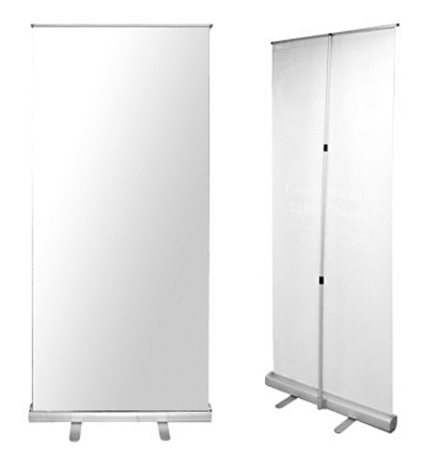 Nadruk:- jednostronna grafika,  wielokolorowa, w skali CMYK (4+0), - druk wysokiej jakości- technika: druk solwentowyGwarancja:Wykonawca udzieli min. 60 miesięcznej gwarancji od momentu podpisania bez zastrzeżeń przez Zamawiającego Końcowego Protokołu Odbioru.Wzór:Stand reklamowy musi zawierać:- nazwę beneficjenta: Ministerstwo Sprawiedliwości- informację: „Instytucja Pośrednicząca dla Działania 2.17 Skuteczny wymiar sprawiedliwości Program Operacyjny Wiedza Edukacja Rozwój na lata 2014-2020”- zestaw logotypów – MS oraz logotypy Funduszy Europejskich i Unii Europejskiej, zgodnie z wytycznymi dla PO WER- opcjonalnie: adres strony internetowej dedykowanej dla IP PO WERW wersji elektronicznej wzory do wykorzystania są dostępne na stronie:https://www.funduszeeuropejskie.gov.pl/strony/o-funduszach/promocja/zasady-promocji-i-oznakowania-projektow/ i na stronie  https://www.ms.gov.pl/pl/o-ministerstwie/po-wer-2014-2020/.Szczegóły dotyczące prawidłowego oznakowania materiałów znajdują się  Księdze Identyfikacji Wizualnej znaku marki Fundusze Europejskie i znaków programów polityki spójności na lata 2014-2020 (http://www.power.gov.pl/media/48378/Ksiega_Identyfikacji_Wizualnej_2014-2020_2017.pdf)  oraz na stronie www.power.gov.pl.Wzór zgodny z wytycznymi zawartymi w  Podręczniku wnioskodawcy i beneficjenta programów polityki spójności 2014-2020 w zakresie informacji i promocji: (http://www.power.gov.pl/media/48378/Ksiega_Identyfikacji_Wizualnej_2014-2020_2017.pdf)  oraz na stronie www.power.gov.pl.Liczba:2 szt. 